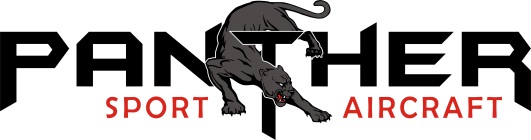 Light Sport VersionPilot Operating Handbook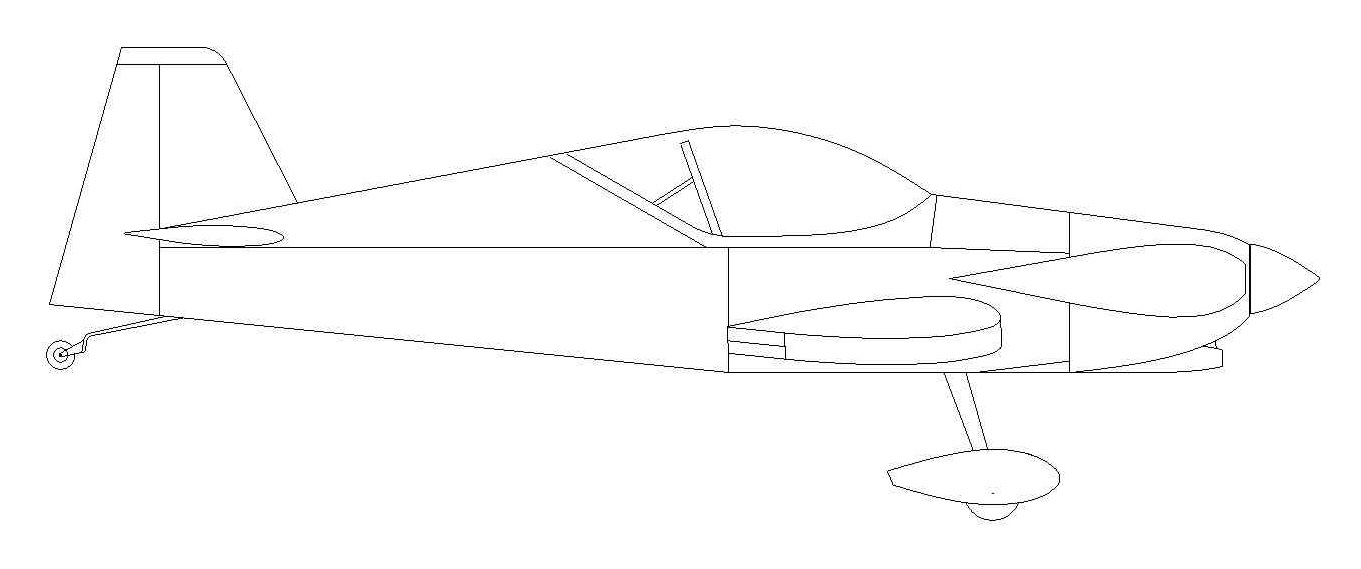 Panther Aircraft DataAircraft Type:			Panther LSManufacturer:			Daniel E WesemanKit provided by:	Sport Performance Aviation LLCRegistration Number:		N515XPAircraft Serial Number:		P001Engine type:			Corvair 3.0LEngine Serial Number:		WW12051575		Propeller:			Sensenich WC62FKL-54S IntroductionNote: This POH is For N515XP.  Use this as an example and modify to fit your needs.Other “Panthers” may not operate like each other, or per this POH. Performance and Operation of other aircraft should be carefully evaluated during the Phase 1 test time. Note: If an ambiguity exits between this manual and any Federal regulations or general aircraft operating principles, the latter will supersede.This manual is intended to be read together with the Engine Manual of the installed power plant.  The information contained in the Engine Manual is not repeated here as the engine manufacturer recommendations should be followed at all times. To obtain the best performance from and flying enjoyment from SPA Panther, familiarize yourself thoroughly with the aircraft, its equipment, systems, and controls. Proper and efficient operation of the aircraft requires a competent licensed pilot. It is important to obtain adequate training on this type of aircraft before attempting to pilot the airplane.Copyright © 2016 Sport Performance Aviation LLC.  All rights reserved. No parts of this work may be reproduced in any form or by any means - graphic, electronic, or mechanical, including photocopying, recording, taping, or information storage and retrieval systems - without the written permission of the publisher.Designs, products, parts or items that are referred to in this document may be either trademarks and/or registered trademarks of the respective owners. While every perceived precaution has been taken in the preparation of this document, the publisher and the author assume no responsibility for errors or omissions, or for damages, including death, resulting from the use of information contained in this document or from the use of products, parts or items that may accompany it.  In no event shall the publisher and the author be liable for any loss of property or any other damage, harm or death caused or alleged to have been caused directly or indirectly by this document.Panther General InformationDrawings and Specifications Panther Side ViewPanther Front View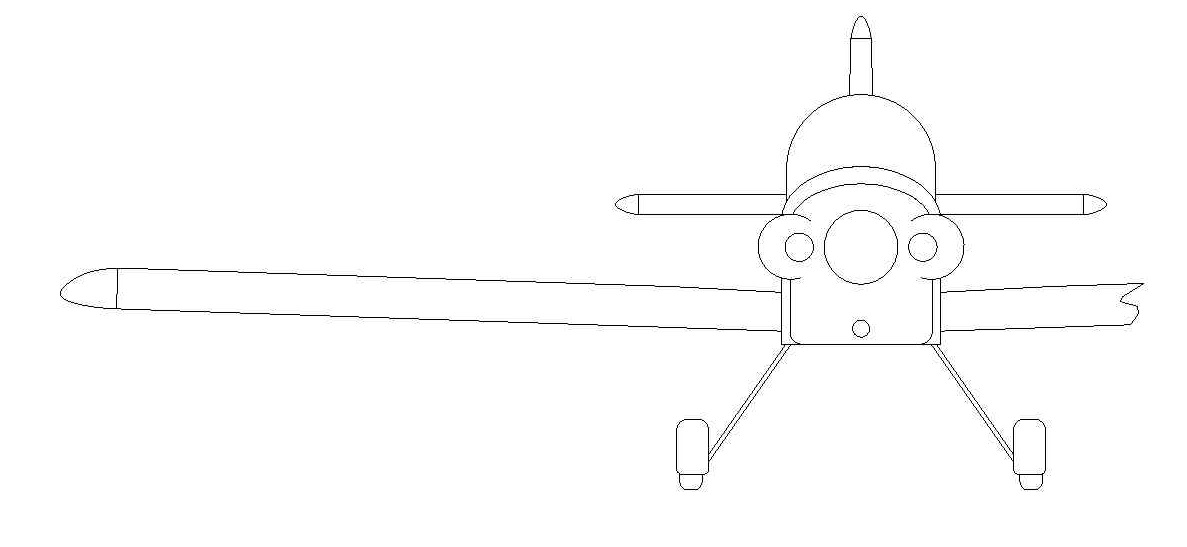 Panther Top View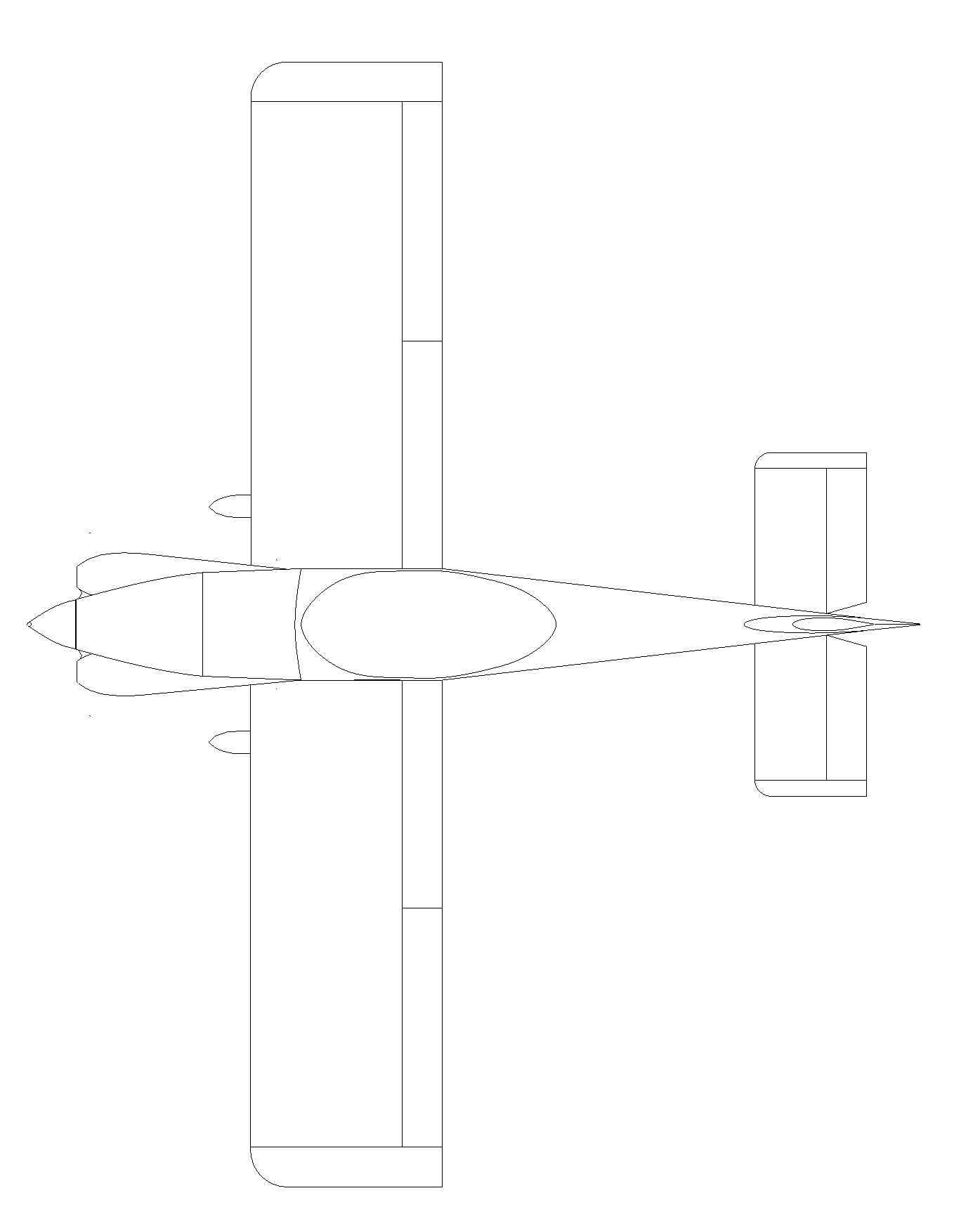 PlacardsThe aircraft are placarded as follows:All Circuit Breakers / FusesAll SwitchesThrottleMixtureTrim Fuel Shut-off ValveFuel Type and Quantity Stainless Steel ID Plate Oil Type and Quantity SpeedsAssumes 1115 lb. gross weight, mid-range CG, and standard sea level conditions:Load FactorLoad Factors are 6 G positive and 3 G negative. The ultimate load factors are multiplied by the safety factor of 1.5.Engine LimitationsRefer to Engine Manual ChecklistsPre-flightCockpitVerify qty 2 main wing pins, and safety pins installedVerify aft pins installed and lockedVerify left and right fuel supply lines properly connected.Flaps down Verify controls free and proper.Inspect landing gear fasteners and upper legs for condition.Inspect brake linesInspect rudder and brake pedalsInspect control stick, control stick block, and associated bearing, pushrods, and rod ends for condition and securityInspect seat beltsInspect aileron joiner “paddles” and associated pushrod and rod ends for condition and securityVerify no loose items in cockpit or baggage area.Engine Remove upper cowl and check oil is in between full and low marksVisually inspect engine compartmentInspect engine mount, intake system, and exhaust for security and condition. Inspect fuel and oil line and system for condition, leaks and chafing.Inspect propeller and spinner Inspect spark plug, ignition and other wirers wires componentsReinstall upper cowlFuel systemTake and inspect fuel sample from each wing fuel tank low point drainVisually check each fuel tank quantity, and note fullest tankSet fuel selector valve to fullest tankTurn on one IGN/FP Take and inspect fuel sample from carburetor float bowl low point drain. Verify drain is closed and not leaking.Turn off IGN/FPLeft landing gearInspect left gear leg for cracks and security.Inspect brake line (rear of leg)Inspect wheel pants for cracks, loose/missing fasteners, securityInspect tire for wear and proper inflation (30 lbs.)Left Wing Inspect for damage, corrosion and loose rivets or fastenersInspect fuel tank for leaks, condition, and securityRemove Pitot tube cover, stow in map pocket, and inspect Pitot tube for security Inspect fiberglass tip for condition and securityInspect aileron.Verify aileron hinge pin securedInspect flapVerify flap hinge pin safetyInspect flap drive system. Left tail cone side Inspect left tail cone side for loose fasteners, rivets, corrosion, and condition.Inspect tail cone belly Tail GroupInspect tail group for loose fasteners, rivets, corrosion, and conditionVerify elevator pin safety verify rudder pin safetyInspect elevator control rod end and control horn.Inspect tail wheel spring and tail wheel assemblyInspect tail wheel steering pushrodRight tail coneInspect right tail cone side for loose fastener, rivets, corrosion, and condition.Inspect tail cone bellyRight wingInspect for damage, corrosion and loose rivets or fastenersInspect fuel tank for leaks, condition, and securityInspect fiberglass tip for condition and securityInspect aileron.Verify aileron hinge pin securedInspect flapVerify flap hinge pin safetyInspect flap drive system.Right landing gearInspect right gear leg for cracks and security.Inspect brake line (rear of leg)Inspect wheel pants for cracks, loose/missing fasteners, securityInspect tire for wear and proper inflation (30 lbs.)Engine Start ChecklistPre-flight checklist conductedClose canopyLatch canopy (taxi or flight position)Master switch “ON”Select fuel tankIGN/Fuel PumpsThrottle ½ inchClear propStart engineAvionics power switch “ON” (wait for EFIS align before taxi)Switch on radio, select proper frequency Take Off ChecklistSelect fuel tank (most full)Check fuel pressureCheck fuel gaugesVerify wing pins (4) and fuel line connection(2)Check control stick for free movementSet trimSet flaps (up 1 notch)Transponder setSet altimeterSeat belts fastenedRun Up ChecklistOil pressure > 30 psiOil temperature > 120 FThrottle to 1,800 RPMCheck ignitions - max 100 rpm dropCheck carb heat – 50 RPM drop expectedCheck oil pressure – 35 psi minBoth IGN/FP ONLatch canopy to flight positionCruise Checklist – See Panther Flying QualitiesLanding ChecklistSelect proper tank (most full)Both IGN/FP switches onMixture full richCarb heat “ON” – below 2000 RPM use slow application of powerSet trimFlaps / Slips as required Note: slips should be made with “supply” tank up *Note* – MUST USE carburetor heat for slow flight and stalls.  Use slow application of power after periods of idle RPM (under 2000 RPM). Close carb heat before taxiShut Down ChecklistMixture full leanIGN/FP switches “OFF”Avionics switch “OFF”Master switch “OFF”Emergency ChecklistEngine FireTurn fuel valve to “OFF”Adjust air inlet vents as requiredFind landing siteShut engine off (if necessary)Land as soon as possibleElectrical FireTurn master switch to “OFF Adjust air inlet vents as requiredQuick Release Canopy if neededEngine outEstablish best glide speed (trim)Find landing siteIf time allows – try engine re-start (pull throttle to idle, press starter button)Both IGN/FP switches onSwitch fuel tanksCarb heat If Engine Won’t StartTurn fuel valve to “OFF”Switch both IGN/FP to “OFF”**NOTE – Remember!!  Never stop flying the airplane!Weight and BalanceTerminologyDATUM:	(Reference Datum). The imaginary vertical line from which all horizontal measurements are taken for weight and balance purposes with the aircraft in level flight attitude. The datum is 60 inches in front of the leading edge (L.E.) of the wing. All moment arms and the location of the permissible C.G. range must be taken with the reference to the datum.ARM:	The horizontal distance from the reference datum line to the center of gravity of the item. The algebraic sign is plus (+) if measured aft of the datum, and minus (-) if measured forward of the datum.MOMENT:	The product of the weight of an item multiplied (x) by its arm.CENTER OF GRAVITY: (C.G.). The point about which the aircraft would balance, if it were possible to suspend it at that point.CENTER OF GRAVITY LIMITS:The specified forward and aft points between which the C.G. must be located during takeoff, flight, and landing.Normal RangePanther N515XP When flown throughout the “Normal” CG range is easy to fly, has light, but not “twitchy” stick forces. Toward forward end of the range the aircraftwill not fully Stall or Spin easily. It will have good positive stability, but be less maneuverable, and have higher Pitch stick forces.Toward the aft end of the “Normal” range the Pantherwill Stall fully, And Spin If full control is held (see Aerobatic section).The Pitch stick forces will be slightly lower. It will retain good Positive stability.Caution:In the “Caution” Range Panther N515XP will have progressively lighter stick forces as the CG moves aft.Stall and Spin Recovery is positive at the Aft “Caution” limit.Spins will be slightly more nose high, and at a lower rotation rate than at mid CG ranges.Pitch Stick forces are very light especially at low speed.At the aft “Caution” limit N515XP retains positive stability at all speeds.We recommend test flying in the Normal Range then expanding the envelope to the caution Range during Phase 1 testing.Weight and Balance CalculationMax. Gross Weight: (LSA)             1,115 lbsForward Limit:		        69.60 (20%)Rear Limit – Normal:	        74.40 (30%)Rear Limit – Caution:               75.60 (32.5%)Airplane and Systems DescriptionConstructionAll-metal construction, stressed skin, single curvature metal skins riveted to stiffeners.AirframeThe forward airframe is constructed from welded and powder coated 4130 chrome-moly steel.  The rest of the airframe is constructed from 6061-T6 aluminum sheet and extrusion.  Components are assembled using AN hardware, aluminum and stainless steel pulled rivet components.  WingsThe wing has a NACA 23015.  The wings are fitted with ailerons and flaps. Each wing features a leading edge fuel tank holding 13.5 gallons (13 usable)The wings can be folded and stowed against the side of the fuselage by one person in less than ten minutes.PropellerThe Panther N515XP is equipped with a Sensenich Composite over wood, fixed pitch propeller.  See also Manuals / Others / Propeller.Landing GearThe gear is fabricated from 7075 T-6 aluminum and bolts to the welded steel fuselage cage.  It is equipped with Matco hydraulic toe brakes.  The tail wheel is a steerable full-caster-ing unit from API.  Using full rudder and brake application in the direction of the turn allows full caster-ing.  For ground maneuvering gently pushing sideways on the tail will allow it to caster.Cabin AccessThe cockpit is accessed from the left side of the aircraft. The canopy is hinged on the right and opens from the left side only.  SeatsSeat cushions are removable for easy cleaning and drying.  The seat back and bottom can be easily moved to accommodate various sized pilots and preferred seating position.  The Panther has a Crow Enterprises 5-point harness system installed.Note: Prior to each flight, ensure that the seat belts are firmly secured to the airframe, and that the belts are not damaged. Adjust the buckle so that it is centered on the body.BaggageThe area behind the seat serves as a baggage compartment. The maximum loading is 30 lbs.15 lbs on each side of “pushrod tube cover” and distributed evenly across the floor.  In order to prevent the baggage from shifting during flight all items must be secured before flight.No aerobatics,and a +4.4/-2.2 G limit with anything in baggage areaFlight Instruments and AvionicsRadioThe radio in the Panther is a FlightLine FL760 transceiver.  This unit has an instrument panel insert for headphones, microphone and audio input.  See the FL760 manual for more information.AvionicsGrand Rapids Technologies (GRT) Sport SX with an 8.4” screen.  This unit provides the EFIS, GPS, Synthetic Vision and engine instruments.  See the GRT Sport SX manual for more information. ControlsBrakesThe Panther features independent hydraulic brakes with master cylinders located on each rudder pedal.Rudder PedalsAdjusters are located in the rudder cables next to the seat to give three quick rudder pedal adjustments.The rudder pedals pivot points can be easily moved fore/aft and vertically by removing the bonnet and relocating the pedals and master cylinders by moving the pivot bolts.  Control StickThe stick controls the elevator and the ailerons through push/pull tubes, with ball bearing pivot points.  There is a direct link connecting the stick to the elevator, and paddles connecting the stick to the ailerons.FlapsFlaps are operated by a handle at the left side of the seat.  Press the button on the top and lift the handle to the desired flap setting.Fuel SystemsThe fuel tanks are located in the leading edge of each wing with a capacity of 13.5 US gallons per tank. The fuel tanks are vented at the wing root rib.Tank drain valves are located under each wing and one on the carburetor body.See diagram: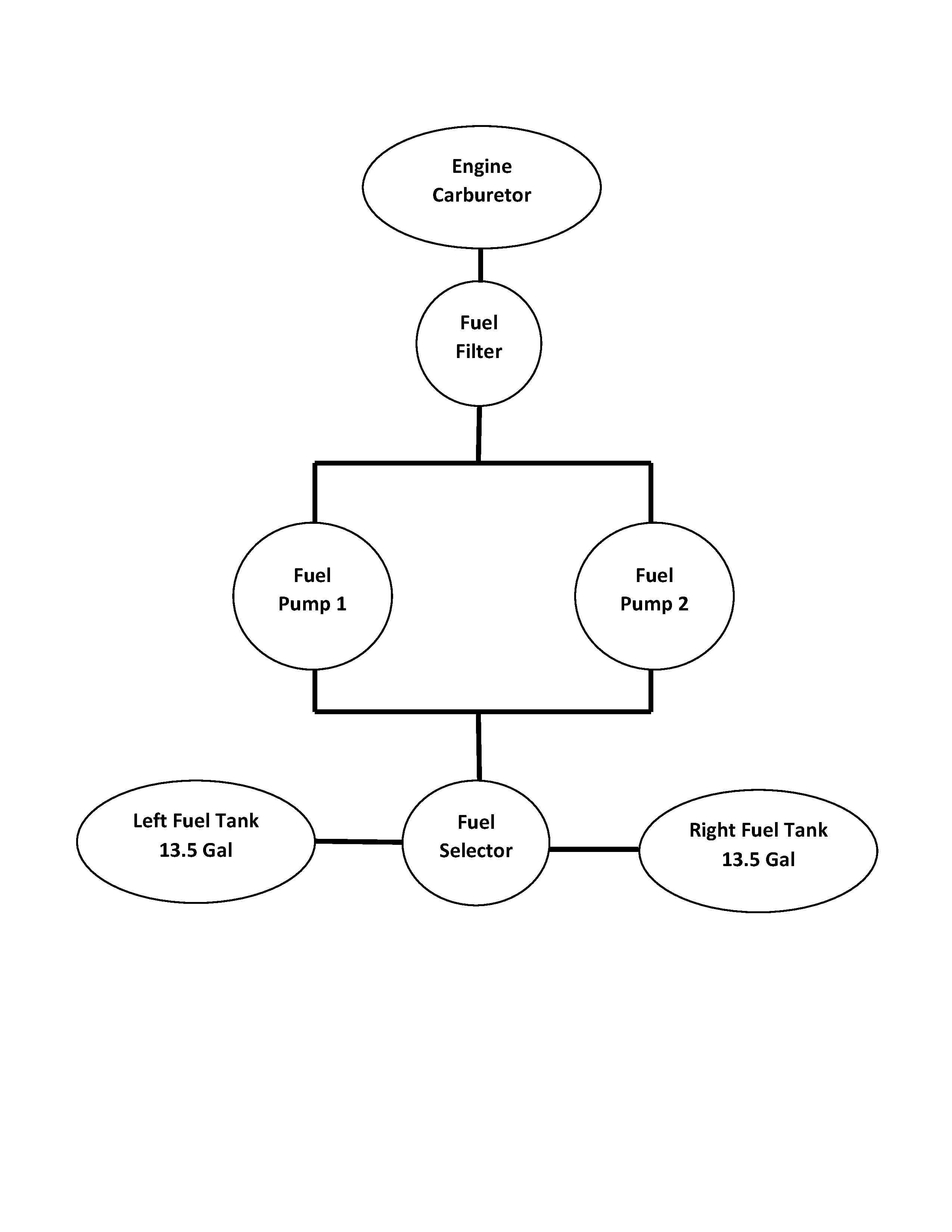 Fuel SelectorThe Fuel Selector Lever is located in front of the main spar and connects either the left or right fuel tank to the engine. See also the chapter “Fuel System” in this manual.Throttle QuadrantA three lever throttle quadrant is mounted on the left side of the cockpit.  It contains the throttle, mixture, and elevator trim controls.Elevator trim (outer black knob) - Push forward to lower nose, pull back raise nose.Throttle (middle black knob) - Push forward to increase engine RPM, pull back to decrease engine RPM.Mixture (inner red knob) - Push forward to increase carburetor mixture, pull back to decrease carburetor mixture.Carburetor HeatCarburetor heat is to be used during landings or whenever carb ice may be an issue. It is controlled with the black knob just below the instrument panel and on the left side wall.  Pulling the knob out applies carburetor heat, and pushing the knob in removes carburetor heat.SwitchesIgnition / Fuel Pump Switches- There are two Ignition Switches, labeled IGN/FP 1 and IGN/FP 2.  Placing an IGN/FP Switch in the ON position provides power to one ignition and one fuel pump.  Note: Both Ignition Switches should be on for engine start, take-off, and landing.Master SwitchThe Master Switch is located on the lower left of the instrument panel. This switch decouples every circuit (except the ignition circuits and fuel pumps for the Corvair engine) from the 12 Volt battery by means of a master solenoid.Note: While the Master Switch must be in the ON position to start the engine, the engine will run with Master Switch in the OFF position but none of the electrical equipment will operate.Avionics SwitchThe Avionics Switch provides power to the Radio, EFIS/GPS, EIS.Circuit BreakersThere are six circuit breakers in the Panther instrument panel:IGN (Ignition)There are two 4A circuit breakers labeled IGN.  One is above the IGN/FP 1 switch, and the other is above the IGN/FP 2 switch.  Pulling an IGN breaker will remove power to that ignition.FP (Fuel Pump)There are two 4A circuit breakers labeled FP.  One is above the IGN/FP 1 switch, and the other is above the IGN/FP 2 switch.  Pulling an IGN breaker will remove power to that fuel pump.AvionicsThe 10A circuit breaker feeds power to the Avionics Switch.GEN (Generator)The 35A circuit breaker is located between the output of the generator and the battery.Engine CowlingThe top half of the cowling is removed by removing the screws that secure it to the upper firewall and the lower cowlingThe lower half is removed releasing the screws that secure it to the lower firewall and removing the scat tubing from the air filter box.Pitot and Static PressureBoth pitot and static pressure are provided by the pitot tube under the left wing.  Ensure that tubes are not kinked when unfolding and inserting the wing spars into the center section spar box.Note: Blowing into the tube will damage the airspeed indicator.Electrical SystemThe airplane is equipped with a 12 Volt electrical system fed by an 18 amp-hr battery (located aft of the pilot seat on the right side wall) and an engine driven generator/regulator. The electrical system is operated by the master switch.The electrical system is protected by circuit breakers located on the instrument panel. Panther LS Performance InformationGeneral  The Panther a light weight sport aircraft.  It is easy to fly combining light control pressures without over sensitivity.  Its light weight and generous wing area give it excellent performance on the available power.   Take-offAfter aligning with the runway smoothly apply powerCruiseStall/Slow Flight*Note* – MUST USE carburetor heat for slow flight and stalls.  Apply power slowly after periods of idle RPM (under 2000 RPM). Aerobatics*Note* – The Panther is spin resistant when flown at forward CG ranges and full controls must be held to enter and maintain spin.  Neutralizing controls will result in spin recovery.  Use Caution not to let Spins develop into “Spiral Dives”Landing MaintenanceThe Panther is an all metal aircraft built from high strength aviation grade aluminum alloys (6061-T6), which has good corrosion resistant characteristics, and powder coated 4130 chrome-moly steel.  If the airframe is painted the paint coating should keep its high gloss for many years when sponged with water. A cup of dishwasher liquid in a pail of water will help remove unwanted dirt. Always rinse thoroughly with fresh water after washing.If the airframe is polished, normal maintenance will consist of washing as above, and re-polishing annually to maintain a bright, mirror finish.The following maintenance program outlines the minimal maintenance which must be followed to keep the aircraft in good flying condition. The suggested time interval of 25 hours does not in any way eliminate the need for routine maintenance before and after each flight. Maintenance is part of the part of the pilot’s responsibilities: the pilot should be assured that the aircraft is airworthy at all times. The recommended 25 and 100 hour maintenance checks are designed to cover areas frequently neglected in the quicker preflight inspection, and serve only as a useful indication of the required maintenance.Note: Record all maintenance and repairs in the Aircraft Log BookInspection SchedulesEvery 25 hoursCheck the general condition of the Panther and in particular, the following:General: Verify, that no cables are chafed, check for proper anchorage and attachment of all items (fuel, coolant, oil lines and electrics, etc.). Verify that all fasteners and pins have the required “safety”.Controls: Check for rust on steel parts (clean and repaint as required). Lubricate all moving parts (hinges, control attachments, bearings, etc.). Verify that all controls operate smoothly and that they are firmly attached.Landing Gear: Inspect fuselage and axle attach points.  Check brake lines.Wheels: Inflate tires to 30 psi. Check the tire wear, rims, braking system and lines. Cockpit interior: Clean with household cleaners according to the materials. Canopy: The canopy is a single piece Plexiglas bubble. Use only cleaners designed for Plexiglas to prevent crazing. Do not use gasoline, alcohol, oil, lacquer, benzene, acetone, paint thinner, etc.  A suitable cover is suggested to protect the canopy from dust, sand, and water intrusion into the cockpit.Wood Propeller: Wood propellers are inexpensive and dampen vibrations efficiently, but maintenance is required to keep the propeller in proper condition. The propeller might need periodic re-varnishing. Check the tips and leading edges for damage. Look for nicks and cracks. Inspect spinner, bolts (tight and secured). Wiping the propeller with an oily cloth will result in cleaning off grass and bug stains. Do not operate the airplane in rain since the propeller will get damaged.  Re-torque the propeller per the manufacturer’s instructions.Engine Compartment: Thoroughly check and inspect the engine compartment, including intake system, exhaust system, fuel system, oil system, and all linkages. Remove and clean the gascolator bowl. Clean (replace, if required) the carburetor air filter. The engine and compartment should be kept free of any accumulation of oil, grease, and dirt to prevent a fire hazard. See the Engine Manual for more information on routine maintenance and inspections.Engine: Refer to the Engine Manual. Plastic lines or rubber houses in direct contact with a rough or sharp surface will wear due to the constant vibrations of the emitted by the engine. It is important that all electrical wires and hoses (fuel, coolant, oil) be in a secured position, clear of contact with the engine, cowl, or any sharp edge. Go over each item separately, replacing any damaged parts. Secure each item using proper components to prevent premature wear.Exhaust: Check for cracks and cowl clearance. Check connections are tight.  Check EGT probes.Engine Cowling: Check for looseness, fasteners, and any damage or cracks. Make sure the cowling is properly secured to the airframe.Fuel: Replace fuel filter during the annual inspection. Inspect for any leaks and loose fittings in the lines, pumps, valves, and tanks, and assure the smooth operation of the shut-off valves. Replace fuel lines every 5 years or sooner as required.Every 100 hours or six months (whichever comes first)In addition to the 25 hour checks the following checks need to be conducted:Clean the aircraft: exterior and interior. Remove seat back and bottom. Make a thorough inspection of the whole aircraft, inspecting for any damage, wear or corrosion.Front of the aircraft: Check and inspect the following: Engine (see Engine Manual), controls, hoses, engine mount, propeller, battery, exhaust, radiators, firewall, nose gear and wheel. Check, that all bolts and nuts are tight and safe-tied.Fuel System: Check for leaks. Check the condition and safety of lines and valve operation. Clean, re-install (or replace) and secure all filters.Controls: Inspect for looseness, wear, fair-leads, and terminals.Instruments: Check screws, fuses, markings, switches, pitot and static lines. Ensure that all the instruments are functioning correctly.Wings: Check skins, replace loose rivets, check for corrosion and buckles (from mishandling). Inspect leading edges and trailing edges. Inspect wing folding mechanisms. Check control surface stops and aileron and flap interconnection.Tail: Inspect skins and rivets; check for any corrosion, etc. Check attachment of tail sections to fuselage, cable ends, trim tab, etc. Check control surface stops.Landing Gear: refer to the 25 hour check listOil or grease all moving parts. Refer to the table below.After a thorough inspection of the aircraft and after having done the required maintenance and / or repairs, re-install all removed items (seat backs, wing cover strips, etc.) Run the engine to check for smooth operation.Conditional InspectionThe conditional inspection (every 12 months) is required by the FAA in order to maintain the airworthiness of the airplane. The inspection has to be conducted by an authorized person (holder of a repairman’s certificate) and needs to be documented in the airplane’s log book. Ideally, the annual inspection should be combined with either the 25 hour or 100 hour inspection.Tie-DownWhen the aircraft is not in use, tie it down at each wing and at the rear fuselage using the tie down rings. For the tricycle gear configuration secure the control stick forward using a bungee cord secured to the rudder pedals. For the conventional gear configuration secure the control stick aft using the seat belt. Make sure the canopy is properly latched. A canopy cover will minimize dust and water intrusion into the airframe and damage to the canopy.Note: As the aircraft is not equipped with a parking brake it is important to either use wheel chocks or tie-down the plane when it is not attended.SPECIFICATIONS Wing span 23.5 ftWing area 93 sqftLength 19 ftEmpty weight754  lbsUseful load (as LSA)361  lbsGross weight (as LSA)1,115 lbsWing Loading11.99 psfPower Loading10lb/hpVNE200 mphDesign Load Factor+6 / - 3 "G"Cabin Width28 InchesFuel Capacity (total)27.5 gallonsBaggage Capacity      30 lbs max/as allowed by CGVne(never exceed speed)200 mphVa(never exceed speed)138 mphVfe   (flap extension)                           100 mphVx(best angle of climb speed)69 mphVy(best rate of climb speed)85 mphVs	(stall speed)51 mphRaise Tail15-20 MPHRotate60-65 MPHInitial Climb75-85 MPH (until clear of obstaclesClimb100-110 MPHCruise Climb110-130 MPH3 pointWheelInitial approach150 MPH150 MPHDownwind110-120 MPH110-120 MPHBase – full flaps65-70 MPH75 MPHFinal65 MPH75 MPHTouchdown60 MPH65 MPHEmpty Weight754lbsGross Weight1,115lbsUseful Load   361lbs* Fuel loading in gal (US)(for calculation into lbs: x 6)(for calculation into lbs: x 6)WeightArmMomentEmpty Airplane69.77 ''Pilot*84.25-89.75”Fuel67 ''Baggage Compartment(max. 30 lbs)***Depending on pilot seat position** Measure or estimate distance from, aft lower fuse tube to center of baggage, and add 108”*Depending on pilot seat position** Measure or estimate distance from, aft lower fuse tube to center of baggage, and add 108”*Depending on pilot seat position** Measure or estimate distance from, aft lower fuse tube to center of baggage, and add 108”*Depending on pilot seat position** Measure or estimate distance from, aft lower fuse tube to center of baggage, and add 108”TotalRaise Tail15-20 MPHRotate60-65 MPHInitial Climb75-85 MPH (until clear of obstaclesClimb100-110 MPHCruise Climb110-130 MPHRPMMPHMax – Continuous2850138Max RPM33501708000 Ft2850-3350150-165 TASClean51 MPH Sea Level TASClean56 MPH IASDirty52 MPH IASLoops100-150 MPHRolls – aileron/barrel100-150 MPHSnap Rolls95-110 MPHSpinsfull stall full aft elevator full rudder in direction of spinRecoveryneutral elevator, full rudder to stop rotation3 pointWheelInitial approach150 MPH150 MPHDownwind110-120 MPH110-120 MPHBase – full flaps65-70 MPH75 MPHFinal65 MPH75 MPHTouchdown60 MPH65 MPH